Photos of Student Poster ExamplesWater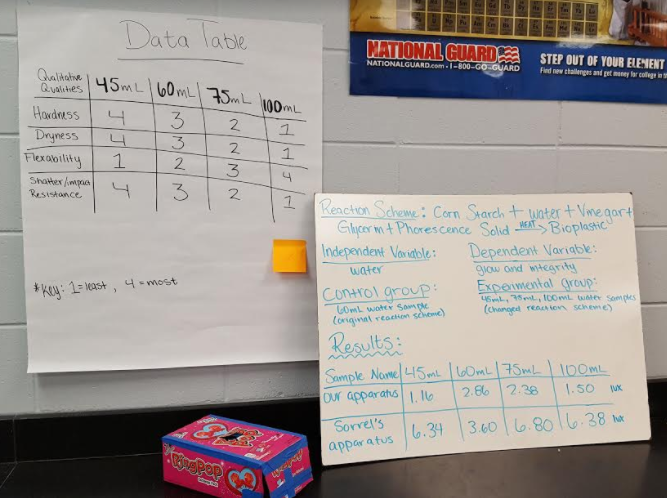 Glycerin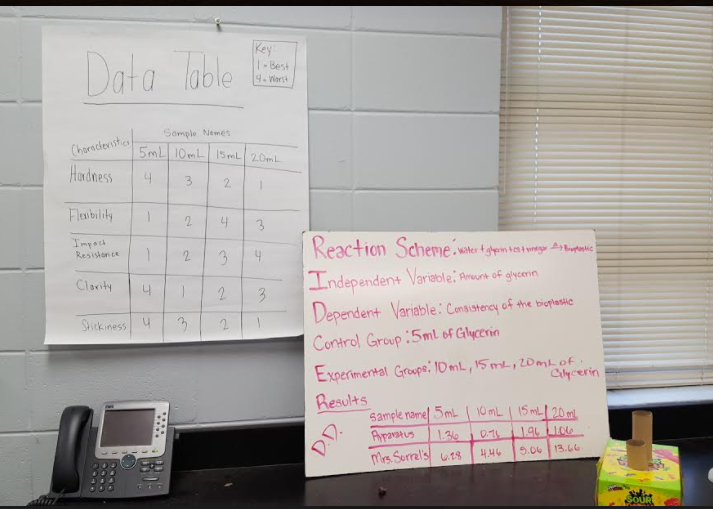 Vinegar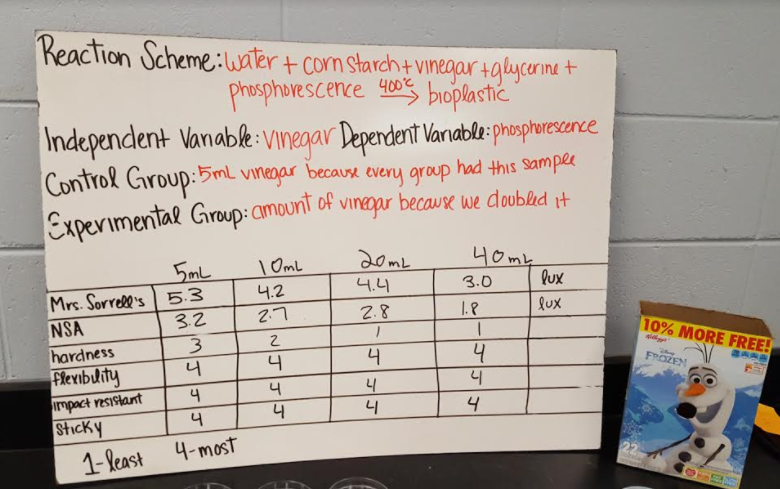 Corn starch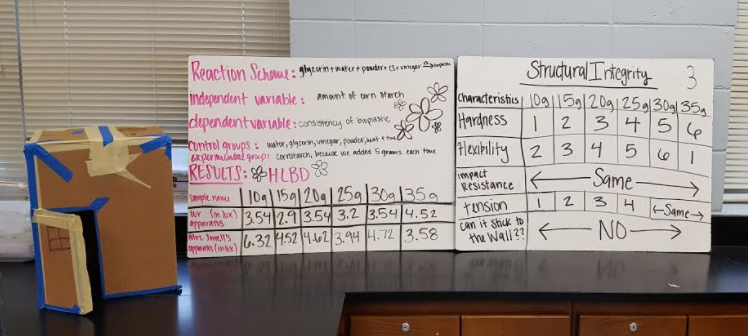 